Különdíj felajánlás:(A táblázatot kitöltés után kijelölve, majd másolással az emailbe beilleszthető!) magyarkukoricaklub@me.com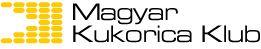 www.magyarkukoricaklub.hu8152 KőszárhegyKazinczy Ferenc utca 12.magyarkukoricaklub@me.commobil telefon: 36 (06) 20 9 442 361A nagy termés nyomában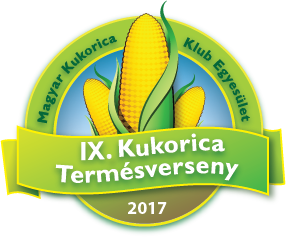 Felajánlást tevő neveCíme Email címeÖsszeg megjelölése pénzfelajánlás esetén, FtTárgy megnevezéseÁtadásra szánt darabTárgyak össz. értéke, FtIndoklás (feltételek, amelynek a különdíjat átvevőnek meg kell felelnie)Átadó neve